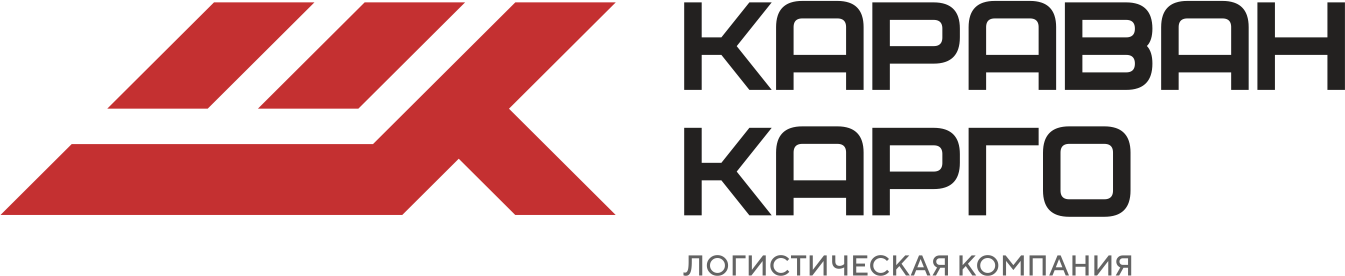 ЗАЯВКАна транспортно-экcпедиторское обслуживание отдел коммерческих перевозок8(4212) 66-66-18, 8(4212)670-444 / 8-909-840-00-40e-mail: caravancargo@mail.ru/sale@caravankhv.ruНазвание организации, должность, ФИО уполномоченного лица                               Подпись                          ДатаМ.П.Приложение № 1 к договору транспортно-экспедиторских услуг №______ от _________2024 г.Приложение № 1 к договору транспортно-экспедиторских услуг №______ от _________2024 г.Пункт отправленияПункт назначенияСпособ доставки груза (вид транспорта)/авто / море / жд / смешанный (ПСЖВС)/Дата готовности груза к отправкеОбщие сведения о грузеОбщие сведения о грузеНаименование грузаВес груза, кгОбъем груза, м3Габаритные размеры груза, мКоличество  грузовых мест, шт.Упаковка грузаХарактеристика груза (хрупкий груз, температурный режим, особо ценный груз)Стоимость груза, руб.Страхование груза за счет клиентада/нетСведения о грузоотправителеСведения о грузоотправителеНаименование грузоотправителя (ГО), контактные данные и телефоныЭкспедирование в пункте отправленияда/нетАдрес забора грузаРежим работы склада в пункте отправленияДокумент, необходимый для получения грузаСведения о грузополучателеСведения о грузополучателеНаименование грузополучателя (ГП), контактные данные и телефоныЭкспедирование в пункте назначенияда/нетАдрес выгрузкиРежим работы склада в  пункте назначенияСведения о клиенте/плательщикеСведения о клиенте/плательщикеНаименование клиента/плательщикаКонтактное лицоФакс/тел, e-mail, сот.телИНН/КППЮр. адрес/почтовый адресДополнительные услугиДополнительные услугиПогрузочно-разгрузочные работыУпаковка/обрешетка/маркировка/внутритарный пересчетПримечанияПримечания   Клиент обязан предоставить документы, подтверждающие безопасность груза (сертификаты, разрешения)   Клиент извещен о требованиях экспедитора к таре, упаковке , маркировке грузового места .   Клиент  при несоблюдении требований возмещает дополнительные затраты, связанные с неточной  и неполной информацией  в заявке (простой, прогон автомобиля и прочие)